Les tests qui suivent ne constituent pas un examen. Ils ont pour objectifs de déceler vos points forts et vos points faibles, vous proposer la formation la plus adaptée à vos besoins, et vous assurer la réussite de vos projets.Alors, au travail !Calcul et raisonnement mathématique(20 points soit 5 points par question)1. Répondez aux questions suivantes : Lors d'une partie de pêche, vous lancez 25 fois votre ligne. Vous remontez 3 bars. Quel a été le pourcentage de lancés ayant permis de remonter un poisson ?Vous achetez un véhicule dont le prix public est de 25 000 €. Bon négociateur, vous obtenez une réduction de 15%. Le vendeur vous offre une réduction supplémentaire de 1 000 € car vous décidez d’acheter le modèle en exposition. Quel va être le prix final du véhicule ?Vous faites le plein de votre voiture, d’un montant de 77,00 €.Quel est le montant de la TVA (taux 20 %) ?Un taxi part de sa station à 17h et effectue un trajet urbain de 30 minutes à une moyenne de 25 Km/h. Quelle distance a-t-il parcouru ?ORIENTATION DANS L’ESPACE (16 points soit 2 points par question)Exercice 1 :Quelle lettre est à gauche de celle qui est au dessus de celle à droite de la dernière lettre V ?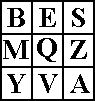 Quelle lettre se trouve au dessus à droite de l'avant dernière lettre de l'alphabet ? Quelle lettre se trouve à droite de celle qui est au dessous de la lettre E ?2. Exercice 2 :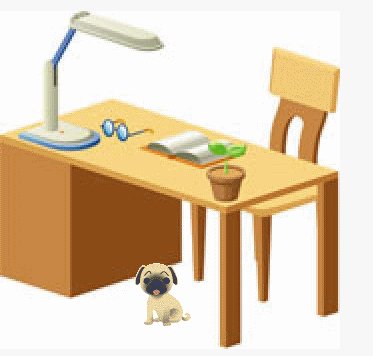 Si je suis assis sur la chaise derrière ce bureau, quel objet se trouve:Sur le coin gauche du bureau ? :A droite du livre ? :Sous le livre ? :Sous le bureau ? :Sur le coin droit du bureau ? :CODE DE LA ROUTE(20 points soit 2 points par question)Les panneaux de prescription sont : RondsTriangulairesRectangulairesSur autoroute, en cas de pluie, la vitesse est limitée à :100 Km/h110 Km/h130 Km/hLe franchissement d’une ligne continue entraîne, sur mon permis de conduire, la perte de : 2 points3 points4 points6 pointsLes conducteurs de taxi en service sont dispensés du port de la ceinture de sécurité : VraiFauxA compter de quel taux d’alcoolémie un conducteur commet-il un délit ?0 g d’alcool / litre de sang0,2 g d’alcool / litre de sang0,3 g d’alcool / litre de sang0,5 g d’alcool / litre de sang0,8 g d’alcool / litre de sangPour dépasser un cycliste hors agglomération, un conducteur doit laisser une distance latérale minimale de : 1 mètre1,50 mètre2 mètresL’usage d’un micro de radio lors de la conduite d’un taxi : Est autoriséEntraîne un retrait de 2 pointsEntraîne un retrait de 3 pointsLa limitation de vitesse sur route par temps de brouillard, la visibilité étant inférieure ou égale à 50 mètres, est de :  50 Km/h 60 Km/h 70 km/hLes deux premières causes de mortalité sur les routes françaises sont :  La vitesse Le mauvais état des routes La drogue L’alcoolDans quelles conditions peut-on utiliser les feux de brouillard avant d’un véhicule ? De nuit, dans tous les cas en complément des feux de croisementEn cas de fortes pluiesEn cas de chute de neigeEn cas de brouillardFRANÇAIS ET CONNAISSANCES GENERALES:(10 points soit 1 point par question)1. Parmi les verbes suivants,cochez les verbes du 1er groupe : Courir  Manger  Prendre  Bouger 2. « prudemment » est : un nom un verbe un adverbe3. le contraire de nocturne est : diurne taciturne matinal4. Si Thierry est le frère de ma mère, il est donc : Mon cousin Mon oncle Mon grand-père5. Quelle phrase est bien orthographiée ?  Tu est en retard se matin. Tu es en retard ce matin. Tu est en retard ce matin.6. Quelles affirmations sont correctes ?  Paris est situé au nord de Lille Marseille et Limoges sont situés au sud de Tours Nice est à l’ouest de Bordeaux  Orléans est au nord de Poitiers 7. Si vous avez travaillé depuis ce matin 8h, que vous vous êtes arrêté 1 heure 30 pour votre repas et que vous cessez à votre travail à 19h. Vous avez travaillé :  8h  8h30  9h  9h30  10h30  11h 8. Parmi ces animaux, lesquels sont des mammifères ? Les chiens  Les dauphins Les lézards Les chauves-souris9. Quelles dates sont antérieures au 20 mars 2017 ?  14 juillet 2018 20 février 2015 4 mai 2000 5 juin 2017 10. Quels nombres sont bien orthographiés ?  Trois cent  Les quatres saisons  Les sept jours de la semaine  Cinq cent quatre  Deux mille  Huit cents ANGLAIS(10 points soit 1 point par question) 1. Traduire « demain » en anglais:  Yesterday  Tomorrow  Today 2. Traduire « Il pleut » en anglais :  He rain  It’s raining  He’s rains3. Traduire « Je n’ai pas faim » en anglais :  I’m hungry  I’m not hungry  I’m afraid  I’m not afraid 4. Traduire « Je suis en vacances » en anglais :  I’m in vacancy  I’m on holiday  I’m on trip 5. Traduire « Je conduis un taxi » en anglais :  I drive a taxi I’m drive a taxi  I to drive a taxi6. Traduire en français la phrase : « They eat at the restaurant » Ils cherchent un restaurant  Ils mangent au restaurant  Ils tiennent un restaurant 7. Traduire en français la phrase : « She calls a taxi » Il appelle un taxi  Elle appelle un taxi Elle conduit un taxi8. Traduire en français la phrase : « He did’nt come last year » Il est venu la semaine dernière  Il n’est pas venu la semaine dernière  Il est venu l’année dernière  Il n’est pas venu l’année dernière 9. Traduire en français la phrase : « My train leaves at 8 pm » :  Mon train part à 8 h du matin.  Mon train part à 20h.  Mon train arrive à 8h du matin.  Mon train arrive à 20h. 10. Traduire en français la phrase : « I’m late » Je suis las  Je suis triste  Je suis en retardVotre Nom :Votre Nom :Votre Prénom :Votre Prénom :Votre adresse :____________________________________________________________________________________________________________________________________________________________________________________________________________________________________________________________________________________________________________________________________________________________________________________________________________________________________________________________________________________________________________________________________________________________________________________________________________________________________________________________________________________________________________________________________________________________Votre N° de tél.Votre adresse mail :Note : Note : Avis :Favorable	Réservé	Défavorable	Avis :Favorable	Réservé	Défavorable	